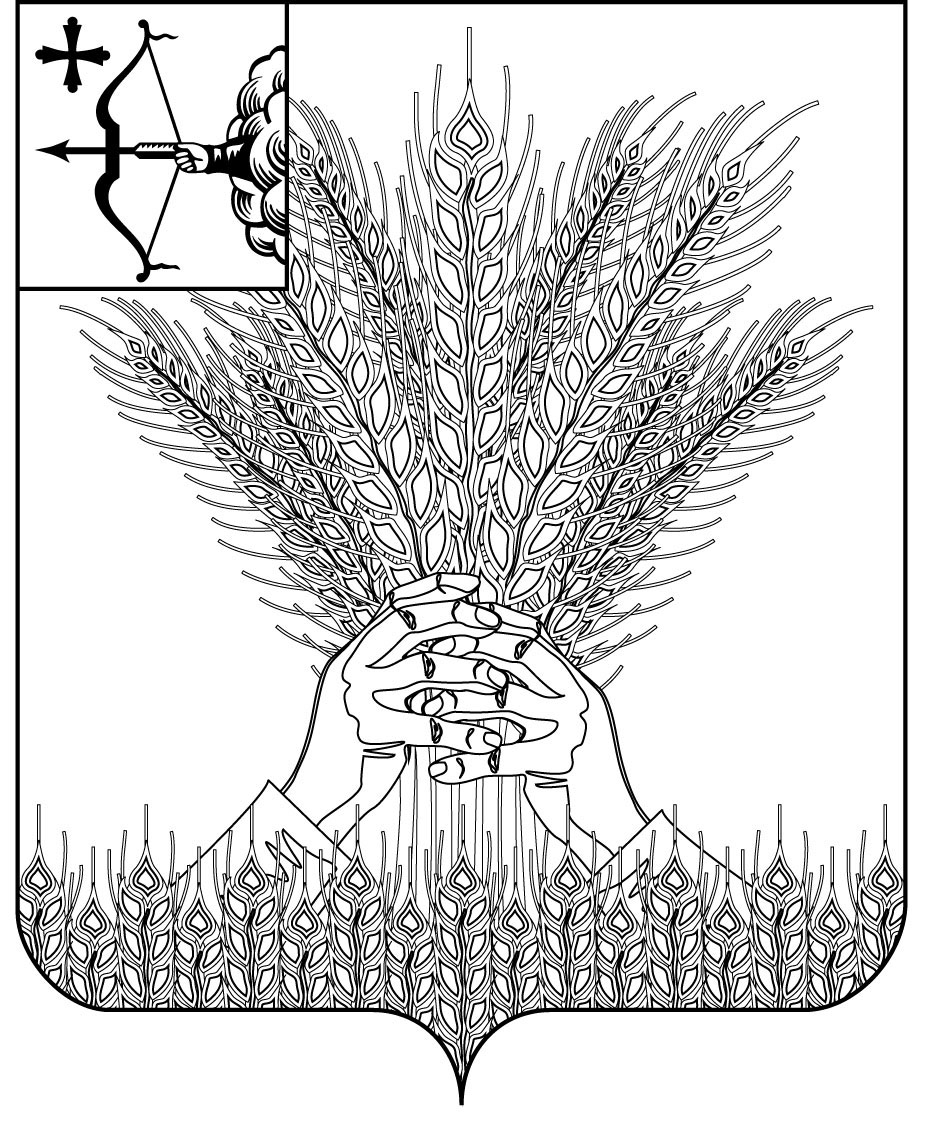 РОССИЙСКАЯ ФЕДЕРАЦИЯ

ДУМА КИКНУРСКОГО МУНИЦИПАЛЬНОГО ОКРУГА
КИРОВСКОЙ ОБЛАСТИпервого созыва

РЕШЕНИЕ25.11.2020                                                                                  №  5-49пгт КикнурО внесении изменений и дополнений в решение Кикнурской сельской Думы от 12.12.2019 № 26 «О бюджете Кикнурского сельского поселения на 2020 год и плановый период 2021 и 2022 годов» 	В соответствии с Бюджетным кодексом Российской Федерации, Уставом муниципального образования Кикнурское сельское поселение, Положением о бюджетном процессе в Кикнурском сельском поселении Кикнурского района Кировской области, утвержденным решением Кикнурской сельской Думы от 02.10.2014 № 14 (с изменениями), Дума Кикнурского муниципального округа РЕШИЛА:  	1. Внести следующие изменения и дополнения в Решение Кикнурской сельской Думы от 12.12.2019 № 26 «О бюджете Кикнурского сельского поселения на 2020 год и плановый период 2021 и 2022 годов» (далее – Решение):	1.1 Раздел 1 Решения изложить в новой редакции:	«1. Утвердить основные характеристики бюджета Кикнурского сельского поселения на 2020 год:            1.1. общий объем доходов бюджета Кикнурского сельского поселения в сумме 20 139,8 тыс. рублей;           1.2. общий объем расходов бюджета Кикнурского сельского поселения   в сумме 21 221,8 тыс. рублей;                1.3. дефицит бюджета Кикнурского сельского поселения в сумме 1 082,0 тыс. руб.»           2. Приложения №№   6, 7, 8, 9 к Решению изложить в новой редакции.              3. Опубликовать настоящее решение на официальном сайте органов местного самоуправления Кикнурского сельского поселения в сети «Интернет» и информационном бюллетени.           4. Настоящее Решение вступает в силу с момента подписания.Заместитель председателя  Думы Кикнурского муниципального округаА.П. ПрокудинГлава Кикнурского муниципального округаС.Ю. Галкин